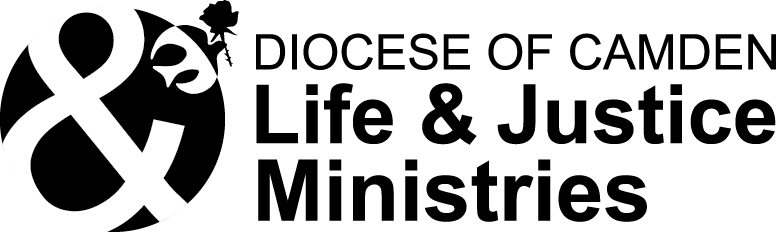 BULLETIN ANNOUCEMENTS FOR LIFE & JUSTICE ADVOCACYOppose New Jersey “Aid in Dying for the Terminally Ill” Act A1504/S1702This Bill would give a patient diagnosed with a terminal illness and a prognosis of less than six months to live, the ability to request a lethal prescription to end his/her life. Experience from other states and countries shows that Physician Assisted Suicide quickly encompasses not only the terminally ill but people who are handicapped, elderly, depressed, and vulnerable. Killing is NEVER the answer, true compassion and quality care is.To take action against Physician Assisted Suicide, please send an email to https://njcatholic.org/faith-in-action. You can also call the Office of Legislative Services at 1-800-792-8630 between 9 a.m. and 5 p.m. to obtain the names and phone numbers of your two Assembly Members and State Senator. Please tell them that you oppose A1504 and S1072. Express dismay that “Born-Alive Abortion Survivors Protection Act” S311 did not pass the US SenateSadly, the US Senate failed to pass the Born-Alive Abortion Survivors Protection Act (S. 311). The bill does not restrict any woman's access to abortion, as abortion advocates claim. The bill was proposed to ensure basic medical and humanitarian care to any child who survives an abortion, a protection not sufficiently provided in federal law. Senators who voted against the bill did not stand up for "choice" because in this bill access to abortion was not at issue. Those senators have put themselves on public record as being indifferent to the pain, suffering and death of an infant who survives abortion.  Please take a minute to write or call our New Jersey Senators to express your disapproval that they did not support the life of a child. Senator Cory Booker: 717 Hart Senate Office Building, Washington, DC 20510  (202) 224-3224; or (856) 338-8922Senator Bob Menendez: 528 Hart Senate Office Building, Washington, DC 20510(202) 224-4744; or (856) 757-5353 